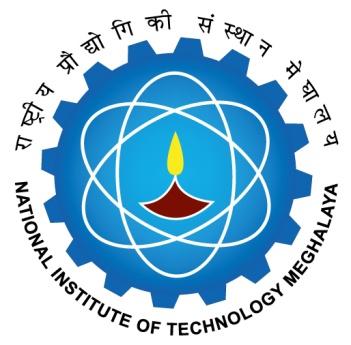 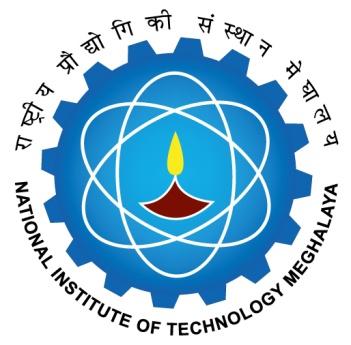 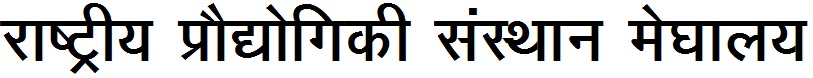 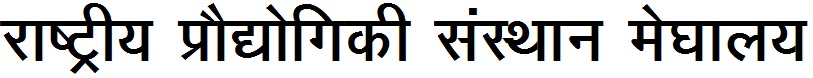 Report of the Committee on “Outstanding Research Fellowship Scheme”Remarks by the Committee : _____________________________________________________________________________________________________________________________________________________________________________Recommended /Not Recommended___________________________________________________________________Name & Signature of Committee. Members:(Chairman)				    (HoD)						(Expert from other Institute*)	Name - 	Name -                                                 		 Name -Senior faculty member from other department:	  	              				Supervisor & Convenor:	                       	Name -                                                       							Name -                                                  	Signature of DRC Chairman*email consent may be enclosedForwarded to Academic Section:Remarks:_________________________________________________________________________________________								Recommended /Not Recommended									Dean(AA)Approved /Not Approved											Director1Name  of Scholar_________________________________________________________________________________________Name  of Scholar_________________________________________________________________________________________Name  of Scholar_________________________________________________________________________________________2Roll no ____________3. Department___________4. Category (Please tick): Full time/Full Time Project Fellow5Date of Admission ____________________Date of Admission ____________________6. Date of Registration___________________7Date of presentation by the scholar before the Committee members  : _______________Date of presentation by the scholar before the Committee members  : _______________Date of presentation by the scholar before the Committee members  : _______________